Working Party 5D is studying the definition of a work plan, timeline, process and required deliverables for the future development of IMT, necessary to provide by 2020 timeframe the expected ITU-R outcome of evolved IMT in support of the next generation of mobile broadband communications systems beyond IMT-Advanced.  WP 5D is currently using “IMT-2020”  as an interim terminology to refer to these systems and has under discussion the specific nomenclature to  be adopted for the future development of IMT.ITU Radiocommunications Bureau Circular Letter(s) are expected to be issued at the appropriate time(s) to announce the invitation to submit formal proposals and other relevant information.Currently, WP 5D is working on various deliverables to be completed by 2015, that will provide guidance on what may be expected in the future development of IMT, including:Draft new Recommendation ITU-R M.[IMT VISION]: “Framework and overall objectives of the future development of IMT for 2020 and beyond”Which addresses the longer term IMT vision for 2020 and beyond to drive the future developments for the radio access network.Draft new Report ITU-R M.[IMT.FUTURE TECHNOLOGY TRENDS]: “Future technology trends of terrestrial IMT systemsWhich addresses a broad view of future technology aspects and trends of terrestrial IMT systems considering the approximate timeframe 2015-2020 and beyond for system deployment.Draft new Report ITU-R M.[IMT.ABOVE 6 GHz]: “The technical feasibility of IMT in the bands above 6 GHz”.Which addresses information on the technical feasibility on how current IMT systems, their evolution, and/or potentially new IMT radio interface technologies and system approaches could be appropriate for operation above 6 GHz, taking into account the impact of the propagation characteristics related to the possible future operation of IMT in those bands.Working Party 5D will essentially use the same process utilized in the development of 
IMT-Advanced. In the next phase, in the 2016-2017 time-frame, WP 5D will define in detail the performance requirements, evaluation criteria and methodology for the assessment of new IMT radio interface.It is anticipated that the timeframe for proposals will be focused in 2018. In 2018-2020 the evaluation by independent external evaluation groups and definition of the new radio interfaces to be included in “IMT-2020” will take place.Working Party 5D also plans to hold a workshop in late 2017 that will allow for an explanation and discussion on performance requirements and evaluation criteria and methodology for candidate technologies for “IMT-2020” that has been developed by WP5D, as well as to provide an opportunity for presentations by potential proponents for “IMT-2020” in an informal setting.The whole process is planned to be completed in 2020 when a draft new ITU-R Recommendation with detailed specifications for the new radio interfaces will be submitted for approval within 
ITU-R.Working Party 5D would like to invite external organizations to consider these plans and provide comments. The next meeting of WP 5D is scheduled for 15-22 October 2014 in Geneva and the deadline for contributions is 16:00 hours UTC on Wednesday, 8 October 2014.Status:	For ActionContact:	Sergio Buonomo	E- mail:	sergio.buonomo@itu.int	Counsellor, ITU-R SG 5______________Radiocommunication Study Groups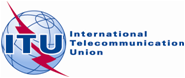 19th Meeting of Working Party 5D
Halifax, Canada, 18-25 June 2014Attachment 6.2 to Document 5D/726(Source:	Document 5D/TEMP/455)Attachment 6.2 to Document 5D/726(Source:	Document 5D/TEMP/455)2 July 2014Attachment 6.2 to Document 5D/726(Source:	Document 5D/TEMP/455)English onlyWorking Party 5DWorking Party 5DLiaison Statement to External OrganizatioNs on the WORK PLAN, TIMELINE, PROCESS AND DELIVERABLES FOR 
the future development of international mobile telecommunications (Imt)Liaison Statement to External OrganizatioNs on the WORK PLAN, TIMELINE, PROCESS AND DELIVERABLES FOR 
the future development of international mobile telecommunications (Imt)